Пояснительная записка Земельный участок с кадастровым номером 47:07:0722001:104379 расположен в г. Мурино Всеволожского муниципального района Ленинградской области.  В настоящее время земельный участок не застроен. Площадь земельного участка составляет 7 330 кв. м, вид разрешенного использования - обеспечение дорожного отдыха. Кроме того, на земельном участке более 20% территории попадают под ограничение в использовании (охранные зоны ВЛ 110 кВ, 220 кВ, 330 кВ, теплосети).Земельный участок граничит:с северо-запада – участком с кадастровым номером 47:07:0722001:85037;с северо-востока – участком с кадастровым номером 47:07:0722001:104378;с юго-востока – участком с кадастровым номером 47:07:0722001:33; с юга – автомобильной дорогой «Дорога в Мурино».Проектируемое здание предназначено для размещения организаций торговли.Въезд на земельный участок планируется с южной части, с автомобильной дороги «Дорога в Мурино».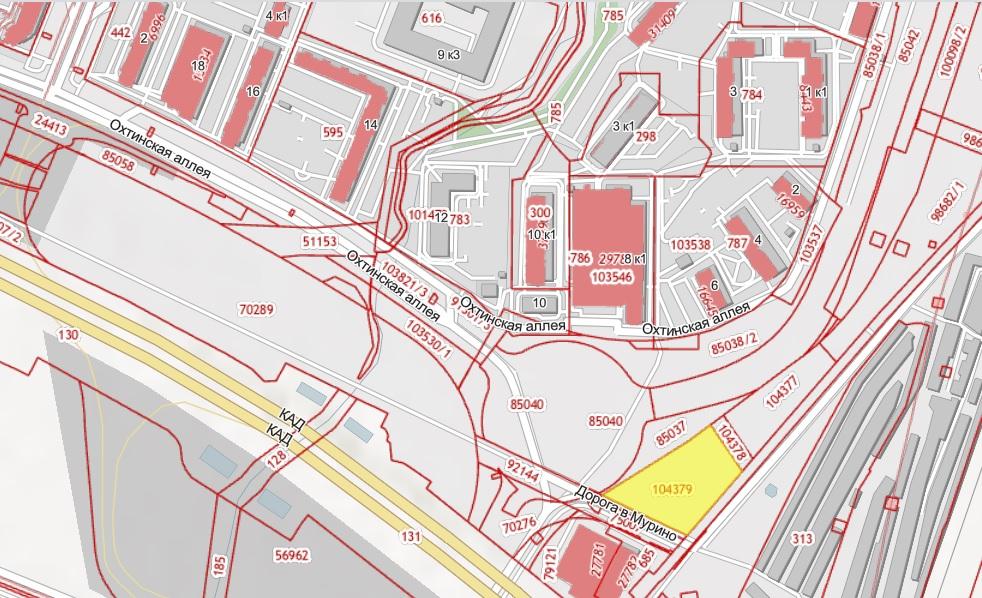 Рис.1 Ситуационный план.Согласно ПЗЗ, утвержденных Приказом Комитета градостроительной политики Ленинградской области № 81от 30 декабря 2020 года «Об утверждении правил землепользования и застройки муниципального образования «Муринское городское поселение» Всеволожского муниципального района Ленинградской области, участок расположен в зоне ТИ-1 Зона объектов инженерной и транспортной инфраструктур. ПЗЗ устанавливает в данной зоне условно разрешенным видом использования земельных участков: размещение объектов капитального строительства, предназначенных для продажи товаров (магазины, код ВРИ 4.4), торговая площадь которых составляет до 5000 кв. м.Предельные параметры разрешенного строительства в соответствии с ПЗЗ:максимальный процент застройки в границах земельного участка - не подлежит установлению;максимальная высота зданий, строений - не подлежит установлению.Проектом строительства на земельном участке предусмотрено размещение магазина в 3 этажа, сложной формы, общей площадью 6200 кв.м., торговой площадью 1340 кв.м.Первый этаж занимает  парковка для автомобилей.второй этаж: арендопригодные помещения свободной планировки, предположительно для размещения гипермаркета (типа «Лента», «Максидом», «Петрович» и т. п.), санитарно-бытовые помещения; третий этаж: арендопригодное помещение свободной планировки для размещения магазина непродовольственных товаров, административное помещение свободной планировки, санитарно бытовые помещения.Площадь земельного участка позволяет учесть все обременения и полностью разместить магазин со всей необходимой инфраструктурой: парковки, тротуары, подъезды к магазину, зоны озеленения.Проектом на земельном участке предусмотрено размещение магазина в  3 этажа общей площадью 6200 кв.м., торговой – 1340 кв.м.Планируемые показатели:Количество парковочных мест для индивидуального автотранспорта на земельном участке - 91, в том числе 10 мест для маломобильных групп населения. Из них 57 машиномест будут расположены на 1 этаже магазина. Планируемые объемы ресурсов, необходимых для функционирования объектаНаименование показателяЕдиницы измеренияПоказательПроцентный балансПлощадь земельного участкакв.м.7280100%Площадь застройкикв.м.210028,8%Общая площадь зданиякв.м.6200Этажностькол. этажей3В том числе площадь парковки, 1 этажкв.м.1600Торговая площадькв.м.1340Площадь твердых покрытийкв.м.426358,5%Площадь озеленениякв.м91712,7%РесурсыобъемПоставщикПримечаниеЧисленность работающихот 35 человекЖители Ленинградской  области г. МуриноПодъездные путиВъезд и выезд планируется по двум полосам движения в каждую сторонуАвтомобильная дорога «Дорога в Мурино»Уточняется проектомЭнергообеспечение250 КВА 2 категорияАО «ЛОЭСК» Уточнится проектомВодопотребление ние / наружное пожаротушение/внутреннее пожаротушение/водоотведение1,25 м3/ч25 л/с7,5 л/с1,25 м3/чООО «УК Мурино»Уточнится проектомТеплоснабжение1.2 ГкалООО «Петербургтеплоэнерго»Уточнится проектом